			Gobierno Municipal El Salto 2018-2021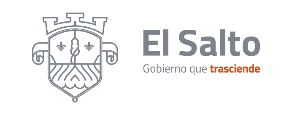 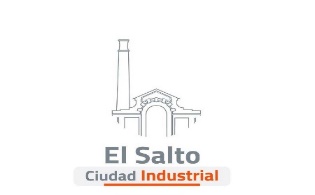 		               Resultados Cuantitativos del Mes de agosto 2020Comisaria de la Policía Municipal PreventivaOPERATIVOS ESPECIALES AGOSTO 2020Resultados: 01 OPERATIVOPATRULLAJE DIRIGIDO 	MEDIDAS DE PROTECCIÓN COMISARIA DE SEGURIDAD PÚBLICA COMISARIA DE SEGURIDAD PÚBLICA COMISARIA DE SEGURIDAD PÚBLICA ACTIVIDADRESULTADOSRESULTADOSDETENCIONES POR FALTAS ADMIN.      159     159DETENCIONES POR DELITOS       24      24VEHICULOS RECUPERADOS: 17Motocicletas                   03Vehículos De carga        03Vehículos Particulares   10Caja seca recuperada    01Motocicletas                   03Vehículos De carga        03Vehículos Particulares   10Caja seca recuperada    01CURSOS A POLICIAS      02     02POLICIAS CAPACITADOS    34    34BAJAS DE PERSONAL    02    02ALTAS DE PERSONAL    00    00LLAMADAS DE AUXILIOEmergencias: 390LLAMADAS DE AUXILIONo emergencias: 33LLAMADAS DE AUXILIOFalsa Alarma: 00LLAMADAS DE AUXILIOCanalizado a otras dependencias 20LLAMADAS DE AUXILIOTotal: 443TOTAL POR DELITOSROBO A CASA HABITACIÓN22TOTAL POR DELITOSROBO A PERSONA10TOTAL POR DELITOSROBO A NEGOCIO25TOTAL POR DELITOSROBO DE VEHÍCULO PARTICULAR 10TOTAL POR DELITOSROBO DE VEHICULO REPARTIDOR 06TOTAL POR DELITOSROBO A MOTICICLETAS04TOTAL POR DELITOSROBO A ESCUELA05TOTAL POR DELITOSROBO A INSTITUCIÓN PUBLICA 0TOTAL POR DELITOSROBO A CUENTAHABIENTE 0TOTAL POR DELITOSROBO INTERIOR DE VEHICULO0TOTAL POR DELITOSROBO DE AUTOPARTES 0TOTAL POR DELITOSROBO A CAMIÓN DE CARGA 0TOTAL POR DELITOSROBO A BANCO0TOTAL POR DELITOSTENTATIVA DE ROBO 02TOTAL POR DELITOSVIOLENCIA INTRAFAMILIAR06TOTAL POR DELITOSVIOLENCIA DE GÉNERO 03TOTAL POR DELITOSVIOLACIÓN  01TOTAL POR DELITOSVIOLACIÓN DE SELLOS DE SEGURIDAD02TOTAL POR DELITOSPRIVACIÓN DE LA LIBERTAD02TOTAL POR DELITOSLESIONES POR ARMA DE FUEGO01TOTAL POR DELITOSLESIONES POR ARMA BLANCA 04TOTAL POR DELITOSLESIONES CULPOSAS 02TOTAL POR DELITOSHOMICIDIO DOLOSO 06TOTAL POR DELITOSFEMINICIDIO 01TOTAL POR DELITOSDAÑO A PROPIEDAD 03TOTAL POR DELITOSDAÑO A VEHICULO 01TOTAL POR DELITOSAGRESIÓN A ELEMENTOS OPERATIVOS 01TOTAL POR DELITOSNARCOMENUDEO 0TOTAL POR DELITOSPORTACIÓN DE ARMA DE FUEGO 01TOTAL POR DELITOSCON ORDEN DE APREHENSIÓN 0TOTAL POR DELITOSEXTORCIÓN 01TOTAL POR DELITOSTOTAL GENERAL: 119INSPECCIONESRESULTADOSMOTOCICLETAS07VEHICULOS PARTICULARES05ESTADO DE FUERZAESTADO DE FUERZAMOTOCICLETAS (GRUPO JAGUAR)02VEHICULOS PARTICULARES02RESULTADOS RESULTADOS Abuso sexual infantil 5amenazas10Contra la dignidad de las personas 12Daño a las cosas1lesiones1Lesiones y amenazas7Trata de personas 1Violación 3Violencia familiar 57Violencia familiar (lesiones y amenazas)17Privación ilegal de la libertad 2TOTAL 116